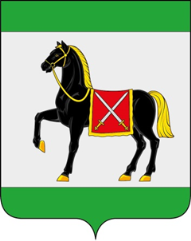 АДМИНИСТРАЦИЯ ГОРОДСКОГО ПОСЕЛЕНИЯ РОЩИНСКИЙ МУНИЦИПАЛЬНОГО РАЙОНА ВОЛЖСКИЙ САМАРСКОЙ ОБЛАСТИПОСТАНОВЛЕНИЕ                   от 19 января 2024 года № 7О проведении публичных слушаний по проекту решения Собрания представителей городского поселения Рощинский муниципального района Волжский Самарской области «О внесении изменений в Правила благоустройства территории городского поселения Рощинский  муниципального района  ВолжскийСамарской области»В целях соблюдения права человека на благоприятные условия жизнедеятельности, прав и законных интересов правообладателей земельных участков и объектов капитального строительства в соответствии  со статьей 5.1,  частью 11 статьи 24, статьей 28 Градостроительного кодекса Российской Федерации, руководствуясь статьей 28 Федерального закона от 06.10.2003 № 131-ФЗ «Об общих принципах организации местного самоуправления в Российской Федерации», Уставом городского поселения Рощинский муниципального района Волжский Самарской области, Порядком организации и проведения общественных обсуждений или публичных слушаний по вопросам градостроительной деятельности на территории городского поселения Рощинский муниципального района Волжский Самарской области, утвержденным решением Собрания представителей городского поселения Рощинский муниципального района Волжский Самарской области от 25.05.2023№148, администрация городского поселения Рощинский муниципального района Волжский Самарской области ПОСТАНОВЛЯЕТ:1.  В целях обсуждения проекта решения Собрания представителей городского поселения Рощинский муниципального района Волжский Самарской области «Об утверждении Правил благоустройства территории городского поселения Рощинский муниципального района Волжский Самарской области», (согласно приложению к настоящему постановлению), (далее – проект), провести на территории городского поселения Рощинский муниципального района Волжский Самарской области публичные слушания в соответствии с Порядком организации и проведения общественных обсуждений или публичных слушаний по вопросам градостроительной деятельности на территории городского поселения Рощинский муниципального района Волжский Самарской области, утвержденным решением Собрания представителей городского поселения Рощинский муниципального района Волжский Самарской области от 25.05.2023№148. 2.  Срок проведения публичных слушаний составляет 35 (тридцать пять) календарных дней с 20 января 2024 года по 23 февраля 2024 года.3.  Обсуждение проекта, а также учет представленных жителями поселения и иными заинтересованными лицами замечаний и предложений осуществляется в соответствии с Порядком организации и проведения общественных обсуждений или публичных слушаний по вопросам градостроительной деятельности на территории городского поселения Рощинский муниципального района Волжский Самарской области, утвержденным решением Собрания представителей городского поселения Рощинский муниципального района Волжский Самарской области от 25.05.2023 № 148.4.  Органом, уполномоченным на организацию и проведение публичных слушаний в соответствии с настоящим постановлением, является Администрация городского поселения Рощинский муниципального района Волжский Самарской области.5.  Место проведения публичных слушаний (место ведения протокола публичных слушаний) – 443539, Самарская область, поселок городского типа Рощинский, здание администрации городского поселения Рощинский, актовый зал.	6.  Мероприятие по информированию жителей поселения по вопросу  обсуждения проекта состоится 07 февраля 2024 года в 16.00 часов по адресу: 443539, Самарская область, поселок городского типа Рощинский,здание администрации, актовый зал.7.  Назначить лицом, ответственным за ведение протокола публичных слушаний и протокола мероприятия по информированию жителей городского поселения Рощинский муниципального района Волжский по вопросу публичных слушаний, заместителя главы администрации городского поселения Рощинский.8.  Принятие замечаний и предложений по вопросам публичных слушаний, поступивших от жителей поселения и иных заинтересованных лиц, осуществляется по адресу: 443539, Самарская область, поселок городского типа Рощинский, здание администрации городского поселения Рощинский, кабинет № 10, в рабочие дни понедельник - четверг с 8 00 часов до 17 00 часов, пятница с 8 00 часов до 16 00 часов (Перерыв 1200-1248). Письменные замечания и предложения подлежат приобщению к протоколу публичных слушаний.9.  Прием замечаний и предложений по вопросу публичных слушаний оканчивается 16 февраля 2024 года.10. Постановление о проведении публичных слушаний по проекту решения Собрания представителей городского поселения Рощинский муниципального района Волжский Самарской области «Об утверждении правил благоустройства территории городского поселения Рощинский муниципального района Волжский Самарской области» от 29.12.2023 №123 считать утратившим силу.  	11.  Опубликовать настоящее Постановление в средствах массовой информации (газета «Волжская новь»), обнародовать на Интернет-сайте администрации городского поселения Рощинский. 	12.  Настоящее постановление вступает в законную силу со дня его официального опубликования.Глава городского поселения Рощинский                                                     В.Н.ВолковСОБРАНИЕ ПРЕДСТАВИТЕЛЕЙ ГОРОДСКОГО ПОСЕЛЕНИЯ РОЩИНСКИЙ МУНИЦИПАЛЬНОГО РАЙОНА ВОЛЖСКИЙ САМАРСКОЙ ОБЛАСТИчетвертого созыва                                                РЕШЕНИЕ                               ПРОЕКТ           от ___________ 2024 года № ____                 О внесении изменений в Правила благоустройства территории городскогопоселения Рощинский  муниципального района  ВолжскийСамарской области»В целях учета Методических рекомендаций по разработке норм и правил по благоустройству территорий муниципальных образований, утвержденных приказом Министерства строительства и жилищно-коммунального хозяйства от 29.12.2021 года № 1042/пр, в соответствии с Постановлением Правительства Российской Федерации от 25.12.2021 года № 2490 «Об утверждении исчерпывающего перечня документов, сведений, материалов, согласований, предусмотренных нормативными правовыми актами Российской Федерации и необходимых для выполнения предусмотренных частями 3 - 7 статьи 5-2 Градостроительного кодекса Российской Федерации мероприятий при реализации проекта по строительству объекта капитального строительства, и признании утратившими силу некоторых актов и отдельных положений некоторых актов Правительства Российской Федерации», приказом Министерства строительства Самарской области от 09.12.2022 № 130-п «О признании утратившими силу отдельных приказов министерства строительства Самарской области», руководствуясь Уставом городского поселения Рощинский муниципального района Волжский Самарской области, Собрание представителей городского поселения Рощинский муниципального района Волжский Самарской области,РЕШИЛО: 1.Внести следующие изменения в Правила благоустройства территории городского поселения Рощинский муниципального района Волжский Самарской области», утвержденные Решением Собрания представителей городского поселения Рощинский муниципального района Волжский Самарской области от 13.11.2023 № 167 (далее – Правила):1.1. В статье 28 Правил подпункт 1) пункта 4.2 дополнить словами следующего содержания:«- в случае строительства (реконструкции) объектов капитального строительства на основании разрешения на строительство. Вырубка (снос) зеленых насаждений предусматривается проектной документацией и осуществляется в рамках выданного разрешения на строительство;- строительство (реконструкция) объектов капитального строительства без получения разрешения на строительство, для размещения которых необходимо установление сервитута, публичного сервитута. Согласование вырубки (сноса) зеленых насаждений осуществляется в рамках соглашения об установлении сервитута, публичного сервитута;- строительство (реконструкция) объектов капитального строительства без получения разрешения на строительство, для размещения которых не требуется предоставления земельного участка или установления сервитута, публичного сервитута.Согласование вырубки (сноса) зеленых насаждений осуществляется в рамках разрешения на использование земельного участка, находящегося в государственной или муниципальной собственности;».1.2. В статье 28 Правил подпункт 2) пункта 4.2 дополнить словами следующего содержания:«в целях проведения инженерно-геологических изысканий на земельных участках, находящихся в государственной или муниципальной собственности, капитального, текущего ремонта линейного объекта, расположенного на земельном участке, находящемся в государственной или муниципальной собственности.Согласование вырубки (сноса) зеленых насаждений осуществляется в рамках разрешения на использование земельного участка, находящегося в государственной или муниципальной собственности.».1.3. Дополнить статью 27 Правил пунктами 1.1.-1.5. следующего содержания:«1.1. Осуществление земляных работ в целях строительства (реконструкции) объектов капитального строительства на основании разрешения на строительство.Осуществление земляных работ предусматривается проектной документацией и осуществляется в рамках выданного разрешения на строительство. Получение разрешения на осуществление земляных работ не требуется.1.2. Осуществление земляных работ в целях строительства (реконструкции) объекта капитального строительства, для которых не требуется получение разрешения на строительство:а) строительство (реконструкция) объектов капитального строительства без получения разрешения на строительство, для размещения которых необходимо установление сервитута, публичного сервитута.Согласование земляных работ осуществляется в рамках соглашения об установлении сервитута, публичного сервитута. Получение разрешения на осуществление земляных работ не требуется.б) строительство (реконструкция) объектов капитального строительства без получения разрешения на строительство, для размещения которых не требуется предоставления земельного участка или установления сервитута, публичного сервитута.Согласование земляных работ осуществляется в рамках разрешения на использование земельного участка, находящегося в государственной или муниципальной собственности. Получение разрешения на осуществление земляных работ не требуется.1.3. Осуществление земляных работ в целях размещения объектов, не являющихся объектами капитального строительства.В случае размещения объектов, не являющихся объектами капитального строительства, согласование осуществления земляных работ осуществляется в рамках разрешения на осуществление земляных работ, предусмотренного настоящими правилами благоустройства.1.4. Осуществление земляных работ в иных случаях.В целях проведения инженерно-геологических изысканий на земельных участках, находящихся в государственной или муниципальной собственности, капитального, текущего ремонта линейного объекта, расположенного на земельном участке, находящемся в государственной или муниципальной собственности.Согласование земляных работ осуществляется в рамках разрешения на использование земельного участка, находящегося в государственной или муниципальной собственности. Получение разрешения на осуществление земляных работ не требуется.1.5. Осуществление работ по благоустройству территории.Согласование на производство земляных работ осуществляется в рамках разрешения на проведение земляных работ, предусмотренного настоящими правилами благоустройства.».2. Опубликовать настоящее решение в газете «Волжская новь» и на официальном сайте Администрации городского поселения Рощинский.3. Настоящее решение вступает в силу с момента его официального опубликования.Председатель Собрания Представителейгородского поселения Рощинскиймуниципального района ВолжскийСамарской области                                                                                           Глава городского поселения Рощинскиймуниципального района ВолжскийСамарской области                                                                                           